Lab Report Template/Proposal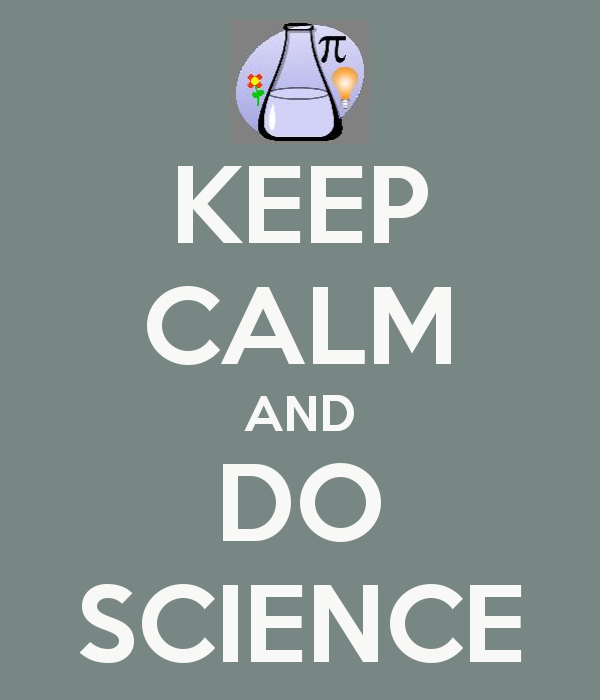 Title: * a brief, concise, yet descriptive title (scientific)	Problem: * What question(s) are you trying to answer?  * Include any preliminary observations Hypothesis: (one sentence only)* Write a possible solution for the problem. * Make sure this possible solution is a complete sentence. (If…, then… because…)* Make sure the statement is testable, an if-then-because statement is required to illustrate what criteria will support your hypothesis (and what data would not support the hypothesis).* Cite Your Sources:  APA Format (citationmachine.net or Google Scholar)Materials:* Make a list of ALL items used in the lab. Safety Precautions:* Include ALL safety concerns that are relevant to the procedures outlined below. Procedure: (complete both bullets)* Add details (step-by-step) of your procedure in such a way that anyone else could repeat the experiment.* Write a paragraph (complete sentences) which explains what you did in the lab as a short summary.Results (Data):* This section should include any data tables, observations, or additional notes you make during the lab.  * All tables, graphs and charts should be labeled appropriately. (Use departmental graphing guidelines.)* Analyze (make sense of) the data obtained during the lab.  Conclusions: (Written in paragraph form)* Accept or reject your hypothesis. (FIRST SENTENCE ALWAYS)* EXPLAIN why you accepted or rejected your hypothesis using data from the lab. * Include a summary of the data - averages, highest, lowest, etc. to help the reader understand your results. DO NOT copy your data here, you should summarize and reference KEY information.* Discuss possible errors that could have occurred in the collection of the data (experimental errors)* List one thing you learned and describe how it applies to a real-life situation or application.  Cite Your Sources:  APA Format (citationmachine.net or Google Scholar)